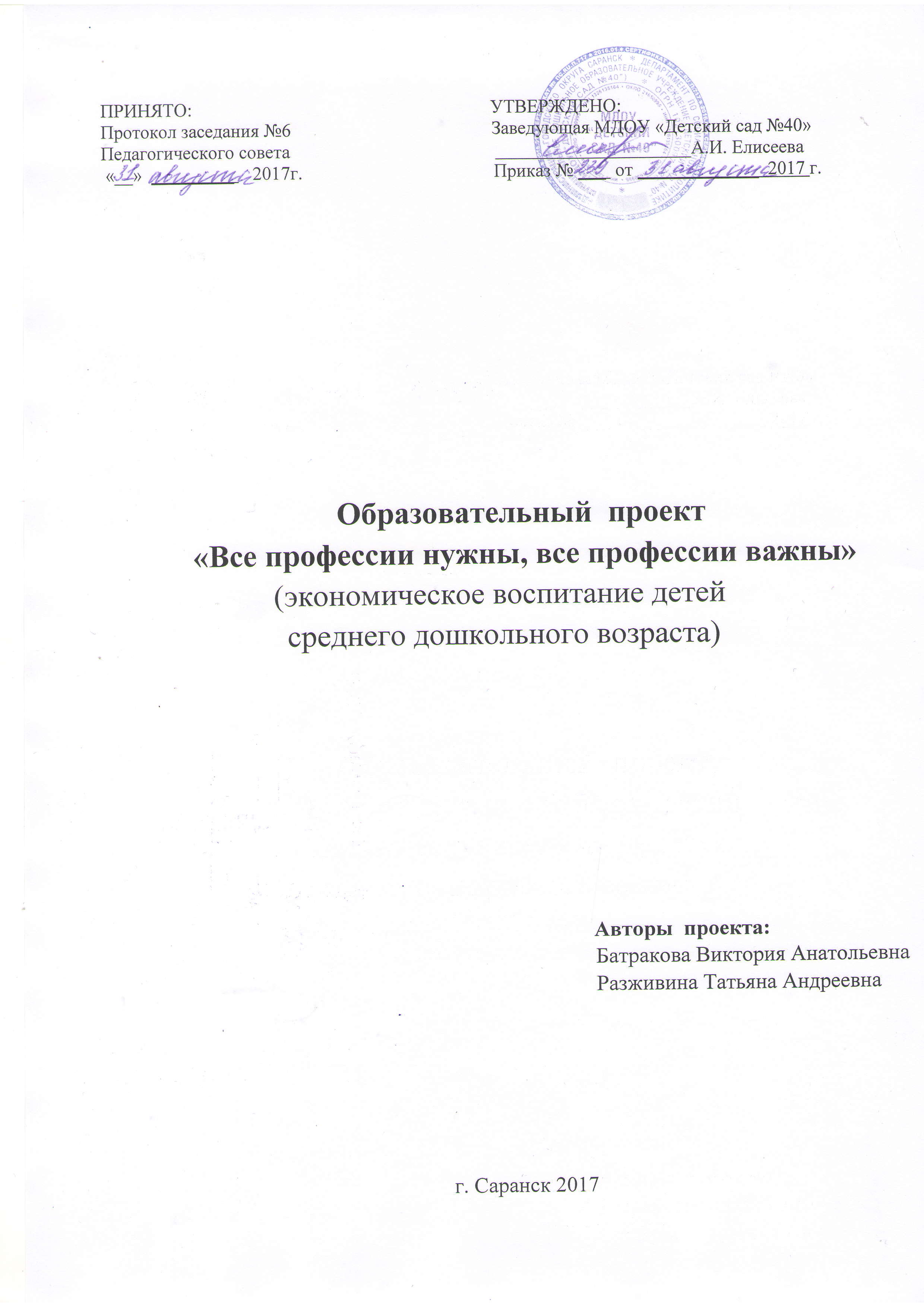 Образовательный  проект «Все профессии нужны, все профессии важны»(экономическое воспитание детей среднего дошкольного возраста)Профессий много в мире есть,Их невозможно перечесть.Сегодня многие нужныИ актуальны, и важны.И вы скорее подрастайтеПрофессией овладевайтеСтарайтесь в деле первым бытьИ людям пользу приносить!Актуальность Экономика и дошкольник на первый взгляд кажутся понятиями абсолютно не совместимыми. Но современный ребёнок уже с первых лет своей жизни попадает в экономическую среду, наполненную экономическими понятиями и процессами. Различные профессии, покупка и продажа товаров, реклама по телевизору, разговоры родителей о бюджете семьи – это далеко не полный перечень того, с чем постоянно сталкивается дошкольник. Современная жизнь весьма непредсказуема, но  в тоже время очень интересна. Именно поэтому сложные экономические процессы так привлекают малышей, и первые элементарные экономические знания они получают самостоятельно, на житейском уровне: из беседы с друзьями, просмотра телевизора, из наблюдения за поведением взрослых.Современный дошкольник – это будущий школьник, затем студент, и, конечно же, работник. Именно поэтому, знания, умения и навыки, сформировавшиеся в дошкольном возрасте, станут фундаментом  для будущей успешной экономической деятельности. Поэтому столь важным является организация работы с детьми по формированию экономической опытности.Начинать целенаправленную работу по экономическому воспитанию детей лучше всего в старшем дошкольном возрасте, поскольку дети начинают выделять себя в системе взаимоотношений благодаря предметно-операционной деятельности.Цель: познакомить детей с разнообразием профессий и важностью труда в любой профессиональной деятельности, привлечь родителей к профессиональной ориентации детей.Задачи: Формировать активный интерес к трудовой деятельности взрослых.Формировать у детей представления о разных профессиях, показать значимость профессиональной деятельности взрослых для общества и детей.Продолжать знакомить детей с профессиями своих родителей.Воспитывать уважение к труду людей.Познакомить детей с литературными, художественными, музыкальными произведениями по тематике.Проблема: Создание психолого-педагогических условий экономического воспитания детей среднего дошкольного возраста через все виды детской деятельности.Новизна проекта: Новизной экономического проекта является личностная включенность воспитателей, детей и родителей. Проект позволяет воспитателям, детям и их родителям заниматься любимым делом и одновременно приносит пользу окружающему миру. Он тесно вплетен в другие виды деятельности: социализация, безопасность, труд, социальный мир и предметное окружение, развитие речи, изобразительную деятельность, региональный компонент.  Все задания в проекте направлены на формирование способностей к переносу знаний и умений в новую ситуацию, видения неизвестного в известном. Практическая значимость проекта: Уже в дошкольном возрасте все дети мечтают кем-то стать. Это не означает, что ребенок всерьез задумывается о будущей работе. Скорее, это впечатление, которое произвели на малыша люди определенных профессий.В детстве привлекают профессии героические – летчик, пожарный, космонавт, полицейский или моряк. Они для ребенка овеяны ореолом романтизма, и он непременно хочет быть похожим на таких людей.Девочки мечтают стать артистками, певицами, балеринами, фигуристками, то есть, выбирают профессии, которые вызывают восхищение. Но, детям нравятся чисто внешние признаки, они и понятия не имеют, что каждая профессия – это тяжелый каждодневный труд.Рассказывая детям о самых разных профессиях, нужно быть максимально честными и объективными. Нельзя говорить о каких-то специальностях пренебрежительно, тем более, запугивать малыша «непрестижными» работами: «Будешь плохо учиться, станешь дворником, как дядя Миша!»Ребенку нужно прививать уважение ко всем профессиям, объяснять, что не место красит человека, а совсем наоборот. Вещи и предметы, окружающие нас, созданы руками людей разных профессий – строителями, столярами, ткачами и портными. И то, что мама подает на обед, не упало с неба, а является результатом труда хлеборобов, пекарей, доярок и так далее.Ненавязчиво знакомить ребенка с разными работами позволяют стихи о профессиях. В доступной, занимательной форме они рассказывают о привлекательных сторонах даже самых скромных профессий. Стихи помогают развивать помять, абстрактное мышление, речь ребенка, изменять его отношение к окружающему миру.Направления деятельности:Познавательно-развлекательное направление ставит целью знакомство детей с разнообразием профессий и важностью труда в любой профессиональной деятельности, в игровой занимательной форме.Практическое направление - изучение разнообразия профессий, связанное с практическими делами (сюжетно ролевые игры, дидактические игры и др.).Исследовательское направление осуществляется в рамках продуктивной деятельности (экскурсий, наблюдений, опытов).Основное содержание проекта:Тип проекта: игровой, исследовательский, информационный.Методы и приемы работы: Наглядные методы: экскурсии, целевые прогулки; наблюдения; показа сказок (педагогом, детьми); рассматривание книжных иллюстраций, репродукций; проведение дидактических игр.Словесные методы: чтение литературных произведений; беседы с элементами диалога, обобщающие рассказы воспитателя.Игровые методы: проведение разнообразных игр (малоподвижных, сюжетно – ролевых, дидактических, игр - драматизаций и др.); загадывание загадок; Практические методы: организация продуктивной деятельности детей; изготовление с детьми наглядных пособий.Целевая аудиторияУчастники проекта: дети средней группы, родители воспитанников, педагоги. Количество участников: воспитанники группы детского сада без специального отбора.Возраст детей: проект рассчитан на работу с детьми среднего дошкольного  возраста (4-5 лет).Условия реализации образовательного проекта: проект  разработан на один год; предназначен для детей среднего дошкольного  возраста (4-5 лет).Формы организации деятельности детей: групповая. Ресурсы: Информационное обеспечение проекта:Консультации для родителей; Консультации для воспитателей;Дидактический материал методическая литература художественная литература Материальное обеспечение проекта.Телевизор, экран, проектор, магнитофон, интерактивная доска, уголки экономической направленности.План реализации проекта: 1 этап: Подготовительный1.Диагностирование детей.2. Определение цели и задач проекта.3. Анализ имеющихся условий в группе, детском саду.4. Разработка учебно-тематического плана.5. Создание условий для организации работы2 этап: Основной1. Цикл познавательных мероприятий 2. Исследовательская и практическая деятельностьдетей по изучению объектов живой и неживой природе.3 этап: Заключительный1. Анализ и обобщение результатов, полученных в процессе исследовательской деятельности детей.2.Оформление презентации.Ожидаемые результаты:Дети: 1. Сформировались представления о профессиях: врач, дворник, повар, швея, военные профессии. 2. Понимают значения слова «Профессия»3. Умеют самостоятельно организовывать сюжетно – ролевые игры на основе имеющихся знаний о профессиях.4. Уважительно относятся к людям разных профессий.Педагоги: 
1. Приобретение нового опыта работы по воспитанию экономической культуры дошкольника.2. Повышение профессионального мастерства: повысится экономическая культура педагогов, появится понимание необходимости в экономическом просвещении воспитанников. 
3. Пополнится развивающая предметно-пространственная среда в группе. 
4. Повысится мастерство в организации активных форм сотрудничества с семьей.
Родители:
1.Обогащение уровня экономических знаний родителей. 
2. Появится понимание необходимости в экономическом воспитании детей.
3. Создание единого воспитательно-образовательного пространства ДОУ и семьи по экономическому воспитанию дошкольников. ВыводТаким образом, экономическое воспитание, является значимой частью в жизни дошкольников.  Формирование экономического сознания приближает детей к реальной жизни, пробуждает экономическое мышление. Занятия расширяют экономический кругозор, уточняют имеющиеся у них представления, знакомят с профессиями, позволяют понять роль труда в жизни человека, специфику товарно-денежных отношений, учат бережно относиться к вещам (игрушкам, одежде, обуви) и природным ресурсам. Анализ проведённой работы позволяет убедиться в целесообразности и эффективности построения педагогического процесса в соответствии с поставленной целью и задачами.Дети проявляют интерес к трудовой деятельности взрослых, имеют представления о разных профессиях, понимают значимость профессиональной деятельности взрослых для общества и детей. Проявляют интерес к  профессиям своих родителей.Повысился уровень экономических знаний родителей, участия родителей  в воспитательно-образовательном процессе, повысилась коммуникативность родителей.Разработанные методы и приёмы сотрудничества педагогического коллектива ДОУ и родителей способствовала воспитанию у детей осознанного и бережного отношения к предметам, людям;  бережному отношение к материально – техническому окружению и к результатам человеческого труда.Перспективный план работы с родителями:Перспективный план работы с педагогами:Перспективный  план деятельности с детьми в рамках проектной деятельности:Педагогический мониторинг по экологическому воспитанию.1. Сформировались представления о профессиях: врач, дворник, повар, швея, военные профессии. 2. Понимают значения слова «Профессия»3. Умеют самостоятельно организовывать сюжетно – ролевые игры на основе имеющихся знаний о профессиях.4. Уважительно относятся к людям разных профессий.Оценка уровня развития:
1 балл – не  называет  или называет 1 признак, вид;2 балла –  называет  самостоятельно или с помощью взрослого 1 или 2 вида, признака, свойства;3 балла -  называет  самостоятельно2-3 вида или явления, свойстваОт  21 до 15-высокий уровеньОт 15 до 7-средний уровеньОт 7 до 0-низкий уровеньСписок использованных источников:ЛитератураАлиева Т. Экономика: жизнь и игра // Обруч. 1999. №1. с.3.Власова И.В. Готовим ребенка к жизни // Детский сад от А до Я. 2003. №4. с.140.Власова И.В., Прохорова Н.П. Ключ к сердцу ребенка  // Детский сад от А до Я. 2003. №4. с.121.Дошкольникам об экономике: пособие для педагогов учреждений, обеспечивающих получение дошкольного образования / Е.Н. Табих. – Минск: Выш. шк., 2007. – 48 с.: ил.Играем в экономику: комплексные занятия, сюжетно-ролевые игры и дидактические игры / авт.- сост. Л.Г. Киреева. – Волгоград: Учитель, 2008г. – 169 с.Капкова Е.Б. Необходимо объединить усилия //Детский сад от А до Я. 2003. №4. с.143.Кнышова Л.В., Меньшикова О.И., Попова Т.Л. Экономика доя малышей, или Как Миша стал бизнесменом. – М.: Педагогика – Пресс, 1996. – 118.: ил.Лушникова Е.В. Как мы играем в экономику //Воспитатель ДОУ «ТЦ СФЕРА» М.; 2008. № 11. с.75.Проектный метод в деятельности дошкольного учреждения: Пособие для руководителей и практических работников дошкольного образовательного учреждения / Авт.–сост.: Л.С. Киреева, Т.А. Данилина, Т.С. Лагода, М.Б. Зуйкова. – М.: АРКТИ,2003. – 96с.Смоленцева А.А. Введение в мир экономики, или Как мы играем в экономику: Учебно-методическое пособие, - СПб.: «Детство – пресс», 2001. – 176с.Смоленцева А.А. Проблемно-игровая технология экономического образования дошкольников // Детский сад от А до Я.2003. №4. с.63.Струнилина Н.А. Формирование начал экономического мышления у дошкольников // Детский сад от А до Я.2003. №4. с.93.Шалаева Г.П. Меры времени, длины, массы, стоимости. Маленький гений – М.: Филол. о – во «Слово»: ООО  «Изд-во «ЭКСМО», 2003, –63с.    Шаламова Т.П. Приобщаем детей к миру экономики // Детский сад от А до Я.2003. №4. с.89.Шатова А.Д. Дошкольник и … экономика // Обруч. 1999. №1.Шатова А.Д. Нужно ли и зачем дошкольнику экономическое воспитание? // Дошкольное воспитание.1994. №8Шатова А.Д. Обсуждая проблему «Экономика и … дети»// Детский сад от А до Я.2003. №4. с.148Экономическое воспитание дошкольников: Примерная программа, перспективное планирование, конспекты занятий / Под. ред. Е.А. Курака. – М.: ТЦ СФЕРА, 2002. – 80 с.Ягунова Н.М. Приобщение дошкольников к экономике в творческих видах деятельности // Детский сад от А до Я.2003. №4. с.128.Месяц/неделяСовместная деятельность ЦельСентябрьАнкетирование родителей «Что вы знаете об экономике»Цель: выявить уровеньэкономических знаний у родителейсентябрь-октябрьПодбор материалов и литературы для работы по проекту.Цель: приобщать родителей, к совместной деятельности с педагогами и детьми.ДекабрьКонсультативный пункт: Консультация «Дошкольник и экономика»Цель: развивать желание родителей, давать детям доступные знания и некоторые экономически значимые качества личности, берущие свое начало в детстве: бережливость, трудолюбие, экономность и др.Март«Полезные советы родителям по экономическому воспитанию»Цель: конкретизировать содержание понятий «экономическое воспитание», «экономическая культура».МайПапка-раскладушка «Вот что мы узнали»Цель: расширение педагогического кругозора родителей.Месяц/неделяВид деятельность Программное содержаниеОктябрьСеминар-практикум «Экономика для взрослых и детей».Цель: совершенствовать профессиональную подготовку воспитателей в работе с детьми. Создать условия для развития творческого потенциала педагогов.ФевральКонсультация: «Особенности и формы организации работы с родителями по экономическому воспитанию детей дошкольного возраста»Цель: ознакомить воспитателей с  особенностями и формами организации работы с родителями по экономическому воспитанию детей.МайОткрытый просмотр непосредственно-образовательной  деятельности: «Все профессии нужны, все профессии важны»Цель: повысить педагогическую компетентность воспитателей, систематизировать и углубить знания педагогов по теме «Экономическое воспитание»Месяц/неделяОбразовательный модультемаПрограммное содержаниеОборудованиеСовместная деятельность с детьми Октябрь«Профессии работников детского сада»   ВоспитательПознакомить с профессией воспитатель, его трудовыми процессами.Развивать связную речь детей, учить отвечать на вопрос предложениями.Развивать логическое мышление и внимание.Воспитывать уважение к труду взрослых.Карточки «Профессии» (воспитатель).Стихотворение Найдёновой. Н «Ольга Павловна»Беседа «Профессия воспитатель», рассматривание иллюстраций.                                       Разучивание стихотворения «Ольга Павловна»Октябрь«Профессии работников детского сада»Повар Познакомить детей с профессиями повара, с его профессиональными действиями, с предметами – помощниками Воспитывать в детях чувство признательности и уважения к чужому труду Развивать способность к общению, речь.Карточки «Профессии» (воспитатель); пластилин; муляжи овощей и фруктов для игры.Беседа «Профессия повар», рассматривание иллюстраций.                                      Экскурсия на пищеблок.Знакомство с поварами.                                           Лепка «Чашка и блюдце. Дидактическая игра «Сварим борщ и компот».                                                Чтение художественной литературы С.Беляева «Спасибо поварам».Безопасность «Осторожно электроприборы».Ноябрь«Профессии работников детского сада»Музыкальный руководительФормировать представление о профессии музыкального руководителя;-развивать интерес к труду музыкального руководителя;-воспитывать уважительное отношение к старшим,-закрепить знания об музыкальных инструментах.Музыкальные инструменты.Наблюдение за работой музыкального руководителя.Экскурсия в музыкальный кабинет. Рассмотреть музыкальные инструменты. Игры детей на музыкальных инструментах.Беседа «Для чего человеку нужна музыка».Пальчиковые игры «Раз, два три — я играю, посмотри».«Профессии работников детского сада»Прачка-формировать представление о предметах бытовой технике, используемой дома и в детском саду (стиральная машина, утюг, гладильная доска), о значимости их использования для ускорения получения результата, улучшения его качества, облегчения труда человека;-воспитывать бережное отношение с бытовой техникой, уважение к труду прачки.-продолжать знакомить детей с работой сотрудников детского сада;-формировать представление о содержании и структуре труда прачки;-закрепить навыки безопасного поведения при работе с бытовыми приборами;-воспитывать уважительное отношение к труду прачки.Игрушки: гладильная доска, утюг, стиральная машина.Карточки «Предметы бытовой техники»Занятие – экскурсия «Труд взрослых – прачка» Беседа о бытовой технике, которая помогает в работе прачки.Рассматривание картинок с изображением бытовой техники.Беседа: «Как вести себя с бытовыми приборами».Сюжетно – ролевая игра «Прачечная»Декабрь«Строительные профессии»СтроителиОбобщить знания о строительных профессиях; показать значимость профессии строителя. Развивать кругозор детей, внимание, память, речь, мышление. Воспитывать желание оказывать помощь и уделять внимание нуждающимся в этом, а так же воспитывать уважительное отношение к труду человекаКарточки «Профессии» (строитель); деревянный конструктор; строительная каска.Беседа «Строители», рассматривание иллюстраций.Самостоятельные игры детей: «Строители»Дидактическая игра «Какой дом».Январь«Работник торговой точки»ПродавецФормировать представления детей о профессии продавца; совершенствовать представления детей о способах классификации предметов по типовым признакам; воспитывать вежливое, доброжелательное общение продавцов и покупателейКарточки «Профессии» (продавец);альбом,   цветные карандаши для каждого ребёнка.Беседа «Продавец», рассматривание иллюстраций.Сюжетно-ролевая игра «Магазин».Рисование «Вспомни, что ты купил в магазине, и нарисуй»Февраль«Военные профессии»Военные- Расширять представления детей о воинах, которые охраняют нашу Родину; уточнить понятие «защитники Отечества» (воины, солдаты, которые охраняют, защищают свою Родину, свой народ; у каждого народа, в каждой стране есть армия, которая защищает свой народ от врагов). 
- Познакомить детей с некоторыми военными профессиями (моряки, танкисты, артиллеристы, летчики, пограничники)
- Обогащать лексический запас слов по теме (Отечество, защитник), закреплять знания прилагательных. Формировать умение образовывать родительный падеж имен существительных. 
- Воспитывать гордость за наших воинов.Карточки «Профессии» (воспитатель);военная форма  (для девочке); пластилин, цветной картон, цветная бумага,  ножницы, клей для каждого ребёнка.Беседа «Военные профессии», рассматривание иллюстраций.Лепка «Самолёт».Изготовление подарков ко Дню Защитника Отечества.Итог деятельности: Участие в утреннике: «Поздравляем мальчиков, дедушек и пап».Выучить наизусть стихи о профессиях военных (моряки, танкисты, артиллеристы, летчики, пограничники и т.д.) Март«Ну а если случится беда, то они помогут всегда…»Полицейский. Познакомить детей с профессией полицейского.2. Рассказать о роли полиции в жизни людей.3. Познакомить детей с различными службами полиции.4. Воспитывать уважение и любовь к людям данной профессии.Карточки «Профессии» (полицейский);поэмы С. Михалкова «Дядя Степа» и  «Дядя Степа- милиционер»;макет светофора.Беседа «Профессия полицейский», рассматривание иллюстраций.Чтение поэмы С. Михалкова «Дядя Степа», в том числе «Дядя Степа- милиционер». сюжетно-ролевую игру «Зеленый огонек».«Профессия – побеждать огонь»Пожарный Систематизировать знания детей о профессии пожарного, определить какими качествами должен обладать человек этой профессии. Повторить правила поведения во время пожара.Карточки «Профессии» (пожарный);фото с изображением горящего дома; мольберт; картинки с изображением пожароопасных предметов и предметов, которые не представляют угрозы для возникновения пожара; простые карандаши и листы с заданиями на каждого ребёнка; картинки с изображением правил, которые надо соблюдать, чтобы не произошло возгорания, смайлики для всех детей.Беседа «Профессия пожарный», рассматривание иллюстраций.Игровая ситуация «Если случился пожар»Рисование «Пожарная машина»Апрель«Профессии медицинской направленности»Врач, медсестра.Обогатить представления детей о работе врача, обогащение словарного запаса детей.Развивать внимание, память, мышление.Воспитывать уважение и интерес к труду взрослых, а именно врача, бережно относиться к своему здоровью.Карточки «Профессии» (Врач);детские белые медицинские халаты, шапочки; самодельные медицинские карты, листочки для рецептов, направлений на уколы и прививки, таблетки; предметы из набора “Кукольный доктор” (фонендоскоп, пинцеты, шпатели, шприцы, бинты и др.); пустые флакончики, коробочки из-под лекарств, кусочки поролона и др.Беседа «Профессия врач», рассматривание иллюстраций.Беседа «Предметы помощники».Встреча «У нас в гостях врач педиатр».Сюжетно-ролевая игра «Больница».Чтение худ. Литературы А.Барто «Очки», О.Емельянова «Врач».Аппликация «Витаминки для Иринки».Конструирование «Больница для кукол»     Май«Что мы узнали»Викторина:«Все профессии нужны, все профессии важны»Развитие детей посредством игрового ознакомления с профессиями. Вызвать у детей интерес к окружающему миру, закреплять знания и представления о профессиях. Формировать первичные представления о труде взрослых, его роли в обществе. Развивать общение и взаимодействие ребенка со взрослыми и сверстниками. Формировать готовность детей к совместной деятельности и воспитать дружеское взаимоотношение между детьми. Формировать желание играть в сюжетно-ролевые игры, раскрывать роли. И воспитывать у детей уважение к труду взрослых.Карточки «Профессии»;предметы: молоток, нитки с иголкой, кисточка,  ножницы, шприц, фотоаппарат; руль, градусник, очки, шприц и др.Рассматривание альбома и предметных картинок, изображающих разные профессии.Экскурсия в магазин, на почту.Беседа: «Профессии наших родителей».Разговор «Кем я хочу стать»Итоговое занятие: «Все работы хороши» (Обр. обл. «Ребёнок и общество»).Сюжетно ролевые игры: «Парикмахерская», «Магазин», «Больница».Игра «Кто где работает», «Кому это нужно».Дидактическая игра «Найди нужную профессию».Подвижная игра «Мы водители»